For further guidance on the Mental Capacity Act and completing mental capacity assessments, see:Link to Essex Chamber Mental Capacity Assessment GuidanceLink to Bournemouth mental capacity toolkit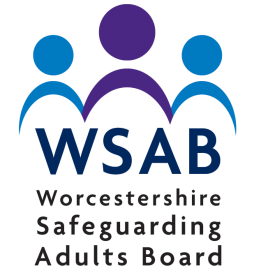 Assessment of Mental CapacityFORM MCA1Assessment of Mental CapacityFORM MCA1Assessment of Mental CapacityFORM MCA1Assessment of Mental CapacityFORM MCA1Name of the person being assessed Name of the person being assessed Date of BirthReference (NHS/LAS)Home address Home address Current location (if different)Current location (if different)Please give your name and role, and the name and role of anyone who assisted with this assessmentPlease give your name and role, and the name and role of anyone who assisted with this assessmentPlease give your name and role, and the name and role of anyone who assisted with this assessmentPlease give your name and role, and the name and role of anyone who assisted with this assessmentName of person assistingName of person assisting Role/Job Title Role/Job TitleWhat concerns over decision-making capacity triggered this assessment? What concerns over decision-making capacity triggered this assessment? What is the specific decision to be made?What is the specific decision to be made?What the is relevant information for this decision? Refer to guidance below where neededWhat the is relevant information for this decision? Refer to guidance below where neededWhat practicable steps were taken to help the person make the decision, and why did these not succeed? Refer to timing of contact, support given, education or information provided, any communication needs and aids used. What practicable steps were taken to help the person make the decision, and why did these not succeed? Refer to timing of contact, support given, education or information provided, any communication needs and aids used. Part 1: Is the person unable to make the decision? (The "functional" element.)Part 1: Is the person unable to make the decision? (The "functional" element.)Part 1: Is the person unable to make the decision? (The "functional" element.)Part 1: Is the person unable to make the decision? (The "functional" element.)Q1. In your opinion, is the person unable to understand the information relevant to the decision? With reference to the relevant information please explain what the person could understand sufficiently, and what they could not. Q1. In your opinion, is the person unable to understand the information relevant to the decision? With reference to the relevant information please explain what the person could understand sufficiently, and what they could not. Q2. In your opinion, is the person unable to retain the relevant information for long enough to make a decision? Please explain, referring to the relevant information. Remember that some decisions can be made and acted on within a short space of time, others will need retention to be for longer, so that the person acts on their decision at a later time. Q2. In your opinion, is the person unable to retain the relevant information for long enough to make a decision? Please explain, referring to the relevant information. Remember that some decisions can be made and acted on within a short space of time, others will need retention to be for longer, so that the person acts on their decision at a later time. Q3. In your opinion, is the person unable to use or weigh that information in order to make a decision? Please explain your finding. If the person's weighing of risks is a cause for concern, explain how this is, or is not evidence of incapacity. Q3. In your opinion, is the person unable to use or weigh that information in order to make a decision? Please explain your finding. If the person's weighing of risks is a cause for concern, explain how this is, or is not evidence of incapacity. Q4. Is the person unable to communicate their decision whether by talking, using sign language or any other means? This question is intended only for people with rare conditions which only prevents them communicating a decision.Q4. Is the person unable to communicate their decision whether by talking, using sign language or any other means? This question is intended only for people with rare conditions which only prevents them communicating a decision.Part 2: Is there an impairment of or disturbance in the functioning of the mind or brain? (The "diagnostic" element.)Part 2: Is there an impairment of or disturbance in the functioning of the mind or brain? (The "diagnostic" element.)Is there an impairment of, or disturbance in the functioning of the person's mind or brain?Insert Yes / No and give detailsPart 3. Is the inability to decide caused by the impairment or disturbance in the functioning of the mind or brain? (The "causative nexus.")Part 3. Is the inability to decide caused by the impairment or disturbance in the functioning of the mind or brain? (The "causative nexus.")Insert Yes / No If yes, please explain how the inability identified in Part 1 is caused by the condition(s) stated in Part 2 If no, and you have concluded that inability is caused by something else (such as coercion, undue influence or other abuse), please explain.Action taken (e.g. referral to Adult Safeguarding Team) Please comment on potential for regaining capacity, other factors that may change or recommendation for reassessment Date Assessment CompletedDate Assessment CompletedDate assessment completed Signature 